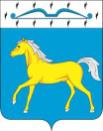 ПРИХОЛМСКИЙ СЕЛЬСКИЙ СОВЕТ ДЕПУТАТОВМИНУСИНСКОГО РАЙОНАКРАСНОЯРСКОГО КРАЯРОССИЙСКОЙ ФЕДЕРАЦИИРЕШЕНИЕ07.06. 2023г.                                    п. Прихолмье                                        № 145 - рсОб установлении дополнительныхоснований признания безнадежнойк взысканию задолженности в части сумм местных налогов       В соответствии с п. 3 статьи 59 Налогового кодекса Российской Федерации, Федеральным законом от 6 октября 2003 года № 131-ФЗ «Об общих принципах организации  местного самоуправления в Российской Федерации», руководствуясь Уставом,  Прихолмский сельский Совет депутатов РЕШИЛ:       1.Установить, дополнительные основания признания безнадежной к взысканию задолженности в части сумм местных налогов:       1.1 выбытия налогоплательщика - физического лица за пределы Российской Федерации – в отношении задолженности, с момента возникновения обязанности по уплате которой прошло более 4 лет.       Списание задолженности  в части сумм местных налогов производится в соответствии с порядком, утвержденным Приказом ФНС России от 30/11/2022 г. № ЕД-7-8/1131@ (далее Порядок)  на основании:       -справки Территориального органа Федеральной миграционной службы, подтверждающей выезд физического лица за пределы Российской Федерации;        -справки налогового органа по месту учета налогоплательщика (до выезда за пределы Российской Федерации) о   задолженности в части сумм местных налогов, подлежащих списанию.        1.2 смерти физического лица или объявления его умершим в порядке, установленном гражданским процессуальным законодательством, если отсутствуют наследники как по закону, так и по завещанию, либо никто из наследников не имеет права наследовать или все наследники отстранены от наследования, либо никто из наследников не принял наследства, либо все наследники отказались от наследства и при этом никто из них не указал, что отказывается в пользу другого наследника, либо в случае перехода наследства в собственность Российской Федерации.       Списание задолженности  производится в соответствии с Порядком на основании:       -копии свидетельства о смерти физического лица или копии судебного     решения об объявлении физического лица умершим;      -копии свидетельства о праве на наследство;       -копии документов, удостоверяющих личность физических лиц, принимающих наследство;       -справка о стоимости принятого наследственного имущества;       -документ, подтверждающий уплату наследником умершего или объявленного судом умершим физического лица задолженности по местным налогам в размере стоимости наследственного имущества, или документ о невозможности взыскания указанной задолженности с наследника;        -документа, подтверждающего переход наследственного имущества физического лица, умершего или объявленного судом умершим, в собственность Российской Федерации (справка соответствующего нотариуса, подтверждающая, что наследники, как по закону, так и по завещанию, отсутствуют, никто из наследников не имеет права наследовать или все наследники отказались от наследства и при этом никто из них не указал, что отказывается в пользу другого наследника);         -справки налогового органа  по месту учета налогоплательщика о задолженности в части сумм местных налогов.         1.3 вынесение судебным приставом-исполнителем постановления об окончании исполнительного производства, в связи с невозможностью взыскания задолженности, и истечение срока повторного предъявления исполнительных документов в отношении задолженности в части сумм местных налогов.         Списание задолженности  производится в соответствии с Порядком и подтверждается:         -справкой налогового органа по месту учета налогоплательщика о задолженности в части сумм местных налогов на дату принятия решения о признании безнадежной к взысканию и списании такой задолженности;        -исполнительным документом;        -постановлением судебного пристава-исполнителя об окончании исполнительного производства и о возвращении взыскателю исполнительного документа.        1.4 если в отношении физических лиц – должников, применяются отменные налоги, сборы и иные обязательные платежи.        2.Признать утратившими силу решение № 126-рс от 26.05.2014 г.  «Об установлении дополнительных оснований признания безнадежными к взысканию недоимки, задолженности по пеням и штрафам по местным налогам».           3.Контроль за исполнением решения возложить на главу администрации  Прихолмского сельсовета  Гусеву Ю.В.          4.Решение вступает в силу с момента его опубликования в газете  «Прихолмские  вести».Председатель сельского Совета депутатов:                                                 Л.А. КляммГлава Прихолмского сельсовета:                                                                   Ю.В.Гусева